
Астрономический досуг для детей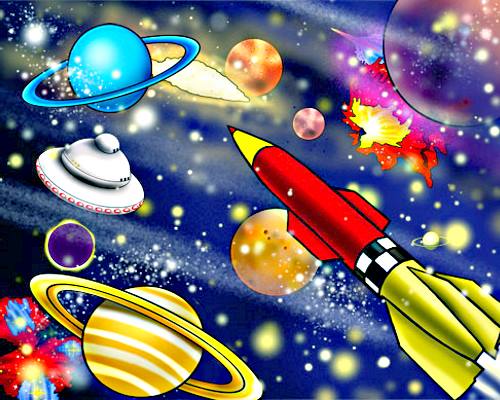 Разновозрастная группаМежозерный д/с2021г.
Под музыку дети входят в зал, садятся.Восп. 12 апреля 1961 года впервые человек отправился в космос – это был Юрий Гагарин. И в честь этого события 12 апреля мы отмечаем День Космонавтики.           (Показ портрета Юрия Гагарина).С самых давних времен люди смотрели на небо и задумывались о том, как бы подняться выше облаков и узнать, что же там. Прошло много-много времени пока люди научились строить летательные аппараты. И первыми полетели в них не люди, а животные: крысы, а потом собаки. Взгляните на эту картинку. (Показ). На ней вы можете увидеть первых собак, которые полетели в космос и вернулись обратно. Их зовут Белка и Стрелка. И только после того, как еще другие собаки успешно слетали в космос, туда отправился первый человек.Сообщение Левитана.1.Сказал "поехали" Гагарин,
   Ракета в космос понеслась.
   Вот это был рисковый парень!
   С тех пор эпоха началась.
2. Эпоха странствий и открытий,
    Прогресса, мира и труда,     Надежд, желаний и событий,
    Теперь все это - навсегда.
3.Наступят дни, когда пространство
   Кто хочет, сможет бороздить!
   Хоть на Луну, пожалуйста, странствуй!
   Никто не сможет запретить!
4.Вот будет жизнь! Но все же вспомним,
   Что кто-то первым полетел...
   Майор Гагарин, парень скромный,
   Открыть эпоху он сумел.       5. В космической ракете,
           С названием «Восток».
           Он первым на планете
           Подняться к звездам смог.
           Поет об этом песни
           Весенняя капель,
           Навеки будут вместе
           Гагарин и апрель.Песня «Знайте, каким он парнем был»(слушание)Восп. С тех пор в этот день каждый год мы отмечаем день космонавтики — праздник космонавтов и всех, кто помогает им успешно летать в космос.Сегодня и мы с вами поиграем в космонавтов: отправимся в полет на космическом корабле, поможем инопланетянам, понаблюдаем за созвездиями. А поможет нам в этом путешествии -  гость.Входит Звездочет. ЗВЕЗДОЧЕТ: Здравствуйте. Меня зовут Звездочет. Как вы думаете, почему                             у меня такое  имя? (ответы детей)                                 Много веков земляне мечтали
                      Покорить небесные дали,
                      Словно птицы летать и ветер
                      И умчаться к звездам в ракете.                      И вот пришел 20 век.
                      Осуществил мечту человек.
                      Весь мир облетела весть:
                      Первый человек в космосе есть!                      Гагарину слава, почет!
                      Ликует весь наш народ.
                      С той поры минуло уж полвека.
                      И теперь не остановить человека.                      Космические станции работают по пол года.
                      На орбите побывало уже много народа.
                      И ученые, и туристы.
                      Прогресс идет очень быстро.                      Вот и наши мечтают дети
                      Умчаться к звездам в ракете.
                      И пусть мы пока только играем,
                      Но сегодня в космосе тоже побываем.
А теперь проверим, умеете ли вы отгадывать загадки, но не простые, а космические! 

Космические загадки: 

1.Поле не меряно, овцы не считаны, пастух рогат.
(небо, звезды, месяц) 
2.Над бабушкиной избушкой висит хлеба краюшка,
Собаки лают, а достать не могут.
(месяц) 
3.Синенькая шубенка весь мир покрыла.
(небо) 
4.Что выше леса и без огня горит?
(солнце) 
5.Не месяц, не Луна, не планета, не звезда.
По небу летает, самолеты обгоняет.(спутник) ЗВЕЗДОЧЕТ: В полет мы отправимся на  - ракете. Но её нужно сначала сделать. Этим  занимаются  конструкторы. И сейчас мы будем строить летательный аппарат –  ракету.«Построй свою «ракету»(дети делают «ракеты» оригами)ЗВЕЗДОЧЕТ: Ракету мы построили, можно было и в полет отправиться. Только космонавтам нужно шлемы специальные одеть.« Одень шлем»( две команды,  по очереди одевают шлем, добежать до стульчика и обратно, передать шлем следующему)ЗВЕЗДОЧЕТ: Ракеты к старту готовы. Космонавты занимают места.(дети стоят в кругу)                        Космонавтами мы будем.                           Нами пусть гордятся люди!                           На ракетах серебристых                           полетим мы в небе чистом!                           Значит, к старту все готовы?                           Дети: Да                           - Пристегнуть ремни.                           Дети: Есть (имитация).                           - Включить зажигание.                           Дети: Есть (имитация).                           -  Начинаем отчет- 5-4-3-2-1 – пускТанец-игра «Полет»ЗВЕЗДОЧЕТ: Вот мы и прилетели на какую-то планету. А на какую- отгадайте –(показывает «месяц»). Когда Луну видно не всю ее называют –месяц. Вы молодцы и я вам дарю Луны кусочек - позолоченный рожок.Давайте с ним все вместе поиграем.Игра «Позолоченный рожок»
Дети идут по кругу, а вед. внутри противоходом, все напевают слова:Месяц, месяц, мой дружок,
Позолоченный рожок,
Загляни скорей в окошко,
С нами поиграй немножко!
Все останавливаются, вед. держит ладонь с «месяцем» между двумя детьми. Те поворачиваются спиной друг к другу.На ладошке посиди,
Кто самый быстрый, погляди!
Раз, два, три! Беги!
Дети бегут по внешнему кругу в разные стороны. Кто первым возьмет «месяц», становится ведущим. ЗВЕЗДОЧЕТ: Ну что ж, нам пора возвращаться домой.Дети «летят» (встают полукругом)ЗВЕЗДОЧЕТ: Вот мы и вернулись на нашу планету.       6. В детстве многие мечтали 
           В звёздный космос полететь. 
           Чтоб из этой звёздной дали 
           Нашу землю осмотреть. 
       7. Повидать её просторы, 
           Реки, горы и поля, 
           Глянуть в умные приборы, 
          Доказать – живу не зря. 
       8.Круглый год, весной, зимою 
          В космосе летаю я.           А космический корабль мой 
          Называется - ЗЕМЛЯ!        9. В темном небе звезды светят,
           Космонавт летит в ракете.
           День летит и ночь летит,
           И на землю вниз глядит.
           Сверху видит он поля
           Реки, горы и моря.
           Видит он весь шар земной,
           Шар земной – наш дом родной.ЗВЕЗДОЧЕТ: Только наша планета Земля                           Во всем пригодна для жилья.                           Ведь Земля —  планета-сад                           В этом космосе холодном.                           Только здесь леса шумят,                           Птиц скликая перелетных.                           Береги свою планету –                           Ведь другой, похожей, нету!Песня  «Прекрасная планета»ЗВЕЗДОЧЕТ: наше космическое путешествие заканчивается, и мы отправимся рисовать космические планеты.Дети под музыку выходят из зала.